Организация работы учреждения образованияпо профессиональной подготовке и патронату учащихся с особенностями психофизического развития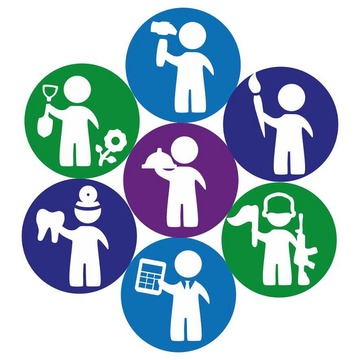 2024 годСовременное специальное образование гарантирует каждому выпускнику получение образования и возможность приобретения профессии, исходя из индивидуальных особенностей. Выпускникам с особенностями психофизического развития трудно конкурировать на рынке труда на равных условиях с остальными выпускниками школы, поэтому государство обеспечивает открытие центров социальной и трудовой реабилитации, специальных групп в профессионально- технических и средних специальных учреждения, классов углубленной социальной и профессиональной подготовки во вспомогательных школах. Задача учреждения образования – помочь молодым людям уверенно перейти из юношества во взрослую жизнь и начать профессиональную деятельность. Формирование готовности к выбору профессии достигается в ходе целенаправленного воздействия на личность. Для правильного выбора профессии важно определить интересы, способности, мотивы, индивидуальные черты характера учащихся. Этой цели служит система профориентации, которая является неотъемлемой частью образовательного процесса. Профессиональная ориентация учащихся с особенностями психофизического развития в учреждениях образования – это система учебно-воспитательных, психолого-педагогических мер, направленных на оказание им реальной помощи в профессиональном самоопределении в соответствии со склонностями, интересами, способностями, состоянием здоровья.Ознакомление учащихся с профессиями в процессе беседы можно проводить по такому плану:1. Общие сведения о профессии: Краткая характеристика отрасли народного хозяйства, где применяется профессия, краткий исторический очерк и перспективы развития профессии, основные специальности, связанные с данной профессией.2. Производственное содержание профессии: Место и роль профессии в научно-техническом прогрессе, ее перспективность; предмет, средства и продукт (результат) труда; содержание и характер (функция) трудовой деятельности; объем механизации и автоматизации труда; общие и специальные знания и умения специалиста данной профессии, моральные качества; связь (взаимодействие) с другими специальностями.3. Условия работы и требования профессии к человеку: Санитарно-гигиенические условия труда; требования к возрасту и здоровью; элементы творчества, характер трудностей, степень ответственности, специальные требования к физиологическим и психологическим особенностям человека, отличительные качества хорошего работника; специальные условия: влияние профессии на образ жизни работника, его быт и т.д.; экономические условия: организация труда, система оплаты, отпуск.4. Система подготовки к профессии: Пути получения профессии, курсы, техникумы, вузы; связь профессиональной подготовки с учебой и трудовой деятельностью в школе; уровень и объем профессиональных знаний, умений и навыков, необходимых для получения начального квалификационного разряда по данной профессии; перспективы профессионального роста; где можно продолжить ознакомление с профессией; что читать о профессии”.Учреждения образования, обеспечивающие получение профессионально-технического образования лицами с особенностями психофизического развития (1 отделение вспомогательной школы).Учреждение образования "Гродненский государственный колледж бытового обслуживания населения" 230009, г. Гродно, ул. Сухомбаева, д. 3, тел. +375 152 55-60-71 Е-mail PRIEMNAYA@GGKBON.BYШвея ; сборщик обуви , рабочий зеленого строительства Учреждение образования «Ивьевский государственный колледж». 231337, Гродненская область, г. Ивье, ул. Молодежная, 4,тел.(8-01595) 6-38-85 E-mail: mail@igspl.byМаляр; штукатур Учреждение образования "Скидельский государственный колледж» г. Скидель, ул. Октябрьская 40 Телефон: 8 0152 47-39-93 Е- mail@skkol.by.Садовод; овощевод Учреждение образования «Гродненский государственный колледж строительных технологий» 230010, г. Гродно, пр-кт Я.Купалы, 18, тел. 8 (0152) 31 25 61
Е-mail: kst@ggkst.by Штукатур; малярВсе учреждения предоставляют для проживания места в общежитии.Патронат выпускниковПатронат - форма оказания личностно ориентированной социально-педагогической поддержки, правовой, социальной и иных видов помощи выпускникам учреждений образования, обеспечивающая поддержку на начальном этапе их самостоятельной жизни.Нормативно-правовой основой организации патроната является Положение о патронате лиц с особенностями психофизического развития от 19.07.2011 № 92, в котором определяется срок сопровождения выпускников учреждений специального образования - 2 года.Целью патроната является обеспечение успешной социализации выпускников в новой социальной среде.Задачи патроната:социально-педагогическая поддержка выпускников;своевременное	оказание	необходимой помощи выпускникам социально – профессиональной адаптации; организация взаимодействия с государственными учреждениями, организациями и общественными объединениями для оказания помощи выпускникам, оказавшимся в неблагоприятных, кризисных ситуациях.Для организации работы по патронату руководитель учреждения образования определяет педагогических и иных работников учреждения образования, которые будут осуществлять патронат выпускников.В учреждении образования, количество выпускников которого не превышает 5 человек из числа лиц с особенностями психофизического развития, организация работы по патронату может быть возложена на отдельного педагогического работника.Основными направлениями работы учреждения образования по осуществлению патроната являются:установление особенностей социальной адаптации выпускников;анализ факторов, негативно влияющих на социализацию выпускников;определение задач, направлений и форм работы по оказанию социально-педагогической поддержки и иных видов помощи;разработка при необходимости индивидуальных программ по патронату;профилактическая работа по предупреждению семейного неблагополучия, асоциального поведения, безнадзорности и правонарушений выпускников;реализация мер, обеспечивающих успешную работу учреждения образования по патронату,социально-педагогическая диагностика и сбор сведений о выпускниках.Для систематизации сведений о выпускниках, своевременного анализа и корректировки работы учреждения образования по патронату на каждого выпускника оформляется паспорт патроната выпускника согласно приложению, который хранится в учреждении образования втечение 5 лет.Содержание и объем работы по патронату учреждения образования зависит от характера трудностей и проблем, возникающих у выпускника, перспектив их решения.С целью оказания помощи и поддержки выпускникам в решении различного рода проблем учреждение образования может направлять запросы, ходатайства, обращения в государственные учреждения, организации и общественные объединения в порядке, установленном законодательством.Учреждение образования взаимодействует с социально-педагогическим центром (СПЦ), центром коррекционно-развивающего обучения и реабилитации (ЦКРОиР), центром творчества детей и молодёжи (ЦТДиМ), организацией здравоохранения (ЦРКБ), территориальным центром социального обслуживания населения (ТЦСОН).Анализ эффективности работы учреждения образования по патронату проводится два раза в год. Результаты анализа заносятся в паспорт патроната выпускника. К паспорту патроната выпускника прилагаются все письменные запросы, обращения, полученные ответы и иная информация о выпускниках. Итоги работы но патронату подводятся на педагогическом совете учреждения образования, на котором определяется успешность работы учреждения образования по патронату. Критериями успешности работы учреждения образования по патронату являются социальная адаптированность (благополучность взаимоотношений с окружающими, удовлетворенность своим положением, контактность внутри коллектива и с внешним окружением), социальная автономность(организованность, самостоятельность, социальная ответственность и др.), социальная активность (направленность на решение социальных задач) выпускникаПримерный образец приказа об осуществлении патроната (на 1 сентября)Об осуществлении патроната лиц с особенностями нсихофизического развитияВ соответствии с Положением о патронате лиц с особенностями психофизического развития (Постановление Министерства образования Республики Беларусь от 19.07.2011 №	92), для оказания индивидуально ориентированной социально-педагогической, социально-психологической, социально-правовой помощи выпускнику из числа лиц с особенностями психофизического развития на начальном этапе их самостоятельной жизни ПРИКАЗЫВАЮ:Назначить педагога социального______________ (ФИО) ответственной за осуществление патроната выпускника 2024 года __________ФИО).ДиректорПАСПОРТ
патроната выпускника(наименование учреждения образования)1. Фамилия, собственное имя, отчество (если таковое имеется) выпускника____________________________________________2. Дата и год рождения ____________________3. Год окончания учреждения образования ____4. Адрес местожительства выпускника5. Социальный статус выпускника 6. Характеристика семьи выпускника (данные о родителях, особенности семейного воспитания и др.)7. Жилищные условия выпускника _______________________8. Данные о жизнеустройстве выпускника:обучается (название учреждения образования, дата поступления, специальность, проживает в общежитии, семье и др.) трудоустроен (наименование организации, должность, дата принятия на работу и др.) не работает и не учится (указать причину) другое 9. Оказанная помощь выпускнику (какая, когда, кем)10. Анализ социализации выпускника (за 6 месяцев после окончания учреждения образования):особенностииспытываемые трудностиоказанная помощь (какая, когда, кем)прогнозируемая помощь 11. Анализ социализации выпускника (за 1 год после окончания учреждения образования):особенности испытываемые трудности оказанная помощь (какая, когда, кем) прогнозируемая помощь12. Анализ социализации выпускника (за 1,5 года после окончания учреждения образования):трудности в социализации оказанная помощь (какая, когда, кем)прогнозируемая помощь 13. Результаты патроната:анализ социализации выпускника (за 2 года после окончания учреждения образования):14. Выводы 15. Дополнительная информация о выпускнике16. РекомендацииПрофессии,доступные детям с интеллектуальной недостаточностьюМаляр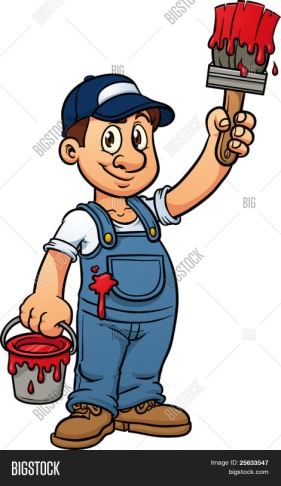 Краткое описание Маляр — необходимый работник везде, где ведется стройка, возводятся новые и ремонтируются старые здания. Маляр делает свою работу последним, когда строительство здания завершено: его задача - придать новому дому, квартире красивый, нарядный вид, нанести слой краски, спасающий строительные материалы от разрушения. Специфика профессии Производить различные виды отделочных работ. Готовить и смешивать краски. Обращаться с различными механизированными приборами. Работает как в помещении, так и на открытом воздухе. Востребованность на рынке труда очень высокая. Большая нагрузка на опорно-двигательный и зрительный аппарат Режим работы в основном двухсменный. Темп работы напряженный. Необходимые качества Профессиональные: знание свойства различных красок и психологию восприятия цветов. Умение владеть устройствами различных вспомогательных механизмов для окраски и распыления краски.Личностные: тонкое восприятие оттенков всех цветов, высокая чувствительность двигательного аппарата, физическая выносливость, терпение, гибкость, подвижность рук, ног и всего тела, координация, развитый вестибулярный аппарат, чувство равновесия, умение длительно сосредотачивать внимание, аккуратность, уравновешенность, не боязнь высоты.Обязанности Главная работа маляра — это, конечно, окраска стен, оклейка их обоями, шпатлевка. Но маляру высокой квалификации приходится выполнять и гораздо более сложную и разнообразную работу: художественную отделку стен и потолков, росписи различных поверхностей, составление сложных колеров. Медицинские противопоказания Работа противопоказана людям с заболеваниями: органов дыхания (хронический бронхит, хроническая пневмония); сердечно-сосудистой системы (гипертония, сердечная недостаточность и др.); органов пищеварения (хронические заболевания печени и др.); опорно- двигательного аппарата (ограничивающие подвижность рук, ног); нервной системы (навязчивые состояния, обмороки); кожи (дермиты, экзема). 	Штукатур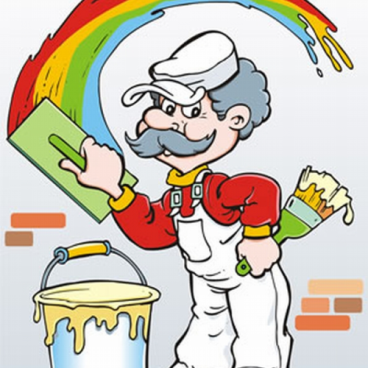 Краткое описание Штукатур вручную или с помощью затирочной машины производит штукатурку поверхностей зданий и сооружений в процессе их строительства или ремонта. Часто после окончания штукатурных работ проводит и отделочные:покраску, оклейку обоями или выполняет художественную отделку стен и потолков внутри или снаружи здания. Профессия востребована на рынке. Специфика профессии Работает как в помещении, так и на открытом воздухе. Возможно выполнение работ на высоте и в очень неудобных и опасных позах. Большая нагрузка на опорно- двигательный и зрительный аппарат. Пользуется специальными строительными приспособлениями. Темп работы напряженный. Труд в основном ручной. Необходимые качества Профессиональные: специалист должен уметь правильно выбирать нужные технологии обработки поверхностей, выполнять оштукатуривание поверхностей различными способами, оштукатуривать детали различных конфигураций и размеров, контролировать качество и оперативно устранять недостатки и брак в работе. Личностные: достаточная физическая сила, выносливость, терпение, подвижность, внимательность, аккуратность, уравновешенность.   Обязанности Подготовка поверхности, растворов, разметка, оштукатуривание, отделка поверхности. Медицинские противопоказания Работа противопоказана людям с заболеваниями: органов дыхания хронический бронхит, хроническая пневмония); сердечно-сосудистой системы (гипертония, сердечная недостаточность и др.); органов пищеварения (хронические заболевания печени и др.); опорно-двигательного аппарата (ограничивающие подвижность рук, ног); нервной системы (навязчивые состояния, обмороки); кожи (дермиты, экзема).Садовод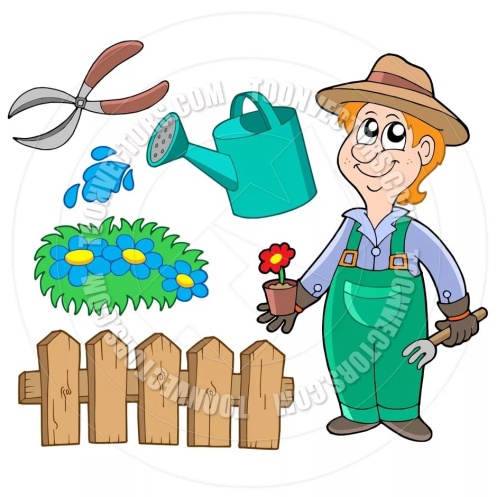 Краткое описание Садовод – специалист, выращивающий сады. Он выполняет работы по закладке питомника и плодового сада, с помощью машин подготавливает и вносит в почву удобрения; подготавливает семена плодовых культур к посеву. Выращивает саженцы плодовых, ягодных и декоративных культур, упаковывает их для транспортировки. Выполняет работы по уходу за садом, копает, рыхлит землю, пропалывает сорняки, производит обрезку кроны, лечит раны, поливает растения, снимает урожай плодов и ягод, производит их сортировку и упаковку, закладывает на хранение, осуществляет первичную обработку. Специфика профессии Профессия садовода связана с физическим трудом. Ему нужно ухаживать за садом: копать и рыхлить землю, пропалывать сорняки, обрезать лишние ветки, поливать растения, бороться с вредителями, собирать урожай плодов и ягод. Ухаживать за садом приходится, не считаясь с погодными условиями. Необходимые качества Профессиональные: в современном садоводстве мастер должен владеть разнообразными агротехническими умениями и навыками, необходимыми для выращивания посадочного материала, посадки садов, ухода за растениями с учетом их роста и развития. Только при посадке сада садоводу необходимо знать, как подготовить почву, подобрать морозостойкие, долговечные и урожайные породы и сорта для данной местности, заготовить саженцы, на каком расстоянии нужно их разместить, изучить правила посадки, обеспечить уход после нее. Необходимо под руководством агронома составить фенологический календарь по борьбе с вредителями и болезнями плодовых культур, уметь пользоваться ядохимикатами, биологическими способами борьбы с вредителями сада. Каждое растение имеет свой уровень развития, свою реакцию на условия роста. Вовремя это познать, предугадать отдельные симптомы развития растений и помочь им - основа успеха садовода. Надо постоянно сравнивать, обобщать происходящие явления, правильно ставить вопросы, находить пути их решения, помогающие растениям хорошо расти и развиваться. Садовод должен знать технологии хранения и простейшей переработки плодов и ягод. Самым увлекательным в садоводстве является получение новых растений, выведение новых сортов. Садовод становится здесь подлинным творцом. Личностные: должен любить природу и быть наблюдательным, терпеливым, настойчивым и ответственным человеком, подчас самоотверженным, ведь ухаживать за растениями приходится не считаясь с условиями погоды. Место работы Садовод может работать в плодовых садах, питомниках и на плантации ягодников в колхозах и других специализированных плодоводческих сельскохозяйственных предприятиях. Медицинские противопоказания Работа противопоказана людям с нарушениями функций опорно-двигательного аппарата, варикозом вен; кожными заболеваниями. 	Швея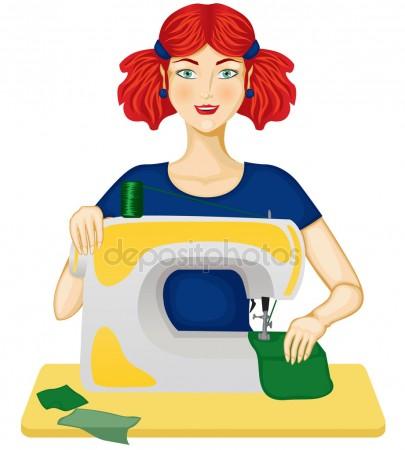 Краткое описание Осуществляет пошив изделий вручную или на разнообразных универсальных машинах (пуговичных, петельных, вышивальных, оверлок и др.). В процессе работы ликвидирует обрыв нитей, меняет шпули, регулирует натяжение нитей и частоту строчки, проверяет качество кроя, соответствие фурнитуры цвету и назначению изделия. Специфика профессии Работа сочетает сравнительно простые операции, тарифицируемые по первому и второму разрядам (вывертывание детали, удаление нити временных строчек, вырезание деталей и т.п.), и более сложные операции, выполнение которых требует четвертого или пятого разряда (втачки рукава, соединение воротника с горловиной и др.). Швея может выполнять весь объѐм работы (швея индивидуального пошива в ателье) или одну из операций (швея-мотористка в крупносерийном производстве). Трудится в одно- и двухсменном режиме, индивидуально или в составе бригады, в свободном (швея в ателье) или заданном темпе (на конвейере). На конвейере работа характеризуется монотонностью. Профессия имеет 1-5-й разряды.Необходимые качества Профессиональные: швея должна знать технологию швейного производства; виды тканей, их пошивочные свойства, конструктивные особенности, принципы работы обслуживаемого оборудования, правила ухода за ним. Она должна уметь подбирать номера игл и нитей, регулировать натяжение нити, высоту подъема лапки и величину ее давления, длину стежка; регулировать скорость машины при выполнении различных видов швов; подготавливать крой к работе, проверять его качество; выполнять различные строчки, соединять детали изделий при помощи швов; осуществлять уход, чистку и смазку машин, устранять неполадки в них.   Личностные: хорошее зрение, склонность к выполнению монотонной работы, тонкая осязательная чувствительность пальцев рук, хорошая координация рук и зрительно-моторная координация, точный объемный глазомер, умение быстро переключаться с выполнения одной операции на другую. Для успешной деятельности необходимы усидчивость, аккуратность, терпение. Медицинские противопоказания Бронхиальная астма, протекающая в тяжелой форме, хроническая пневмония второй степени, тиреотоксикоз, заболевания позвоночника, тромбофлебит, экзема с локализацией на кистях рук, слабое зрение, пониженное цветоощущение. Освоение профессии допускается при хронических заболеваниях почек (нефрит, пиелонефрит), сахарном диабете средней тяжести, а специальности швеи-ручницы — и при стойком понижении слуха. Цветовод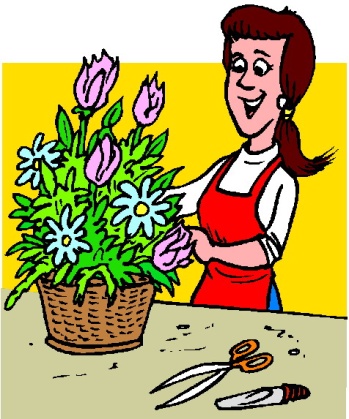 Краткое описание Подготовка почвы и посадочного материала для клумб, выращивание цветов в парках, скверах, теплицах. Специфика профессии Цветоводы участвуют в планировке зеленых насаждений, делают гряды, рыхлят почву, вносят удобрения. Когда посеяны семена или высажена рассада, почву снова рыхлят, уничтожают сорняки, мульчируют – покрывают междурядье листьями, соломой и перегноем, поливают и удобряют. Чтобы придать растению определенную форму, его прищипывают и пасынкуют. Для сохранения четкого рисунка клумб и газонов их подстригают, прореживают, срезают отцветшие соцветия, подвязывают к колышкам хрупкие растения. Цветоводы работают в оранжереях, теплицах, питомниках и в открытом грунте: на опытных участках, в парках, скверах. Необходимые качества Профессиональные: знать агротехнические особенности выращивания цветов, их сорта, художественное оформление клумб, способы выращивания цветов в парнике. Чтобы создать ансамбль из декоративных растений, цветовод должен отличать их тончайшие цветовые оттенки. Личностные: наблюдательность, внимание, хорошая память, художественный вкус, физическая выносливость. Выбирать эту профессию лучше людям, любящим природу и обладающим хорошим эстетическим вкусом. Медицинские противопоказания Работа противопоказана людям с нарушениями функций опорно-двигательного аппарата, варикозом вен; кожными заболеваниями; аллергической реакцией на растения. Овощевод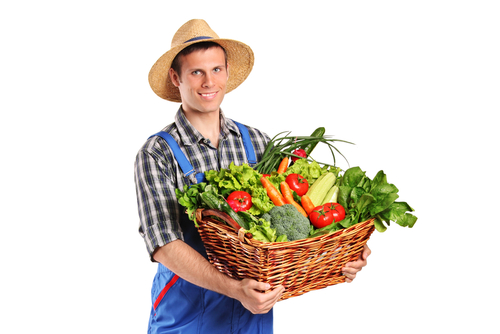 Описание профессии Овощевод участвует в создании новых сортов сельскохозяйственных культур, планирует проведение сельскохозяйственных работ с учетом особенностей местности, погодных условий и сортов выращиваемых растений, наблюдает за ростом и развитием растений, обеспечивает их защиту, регулируете режимы произрастания. Специфика профессии Овощеводы готовят грунт (смесь земли, торфа, соломы, перегноя и т.п.), рыхлят и маркируют почву. Выращенную из семян в специальных теплицах рассаду высаживают в почву, одновременно пикируя сеянцы, т.е. удаляя кончики корней для того, чтобы активнее развивались боковые корешки. Весь период развития и роста растения поливают, рыхлят и пропалывают почву, подсыпают грунт для укрепления корневой системы, подкармливают удобрениями. Затем собирают созревшие огурцы, сор тируют и укладывают в тару. В работе овощеводам помогает образная, зрительная и двигательная память – по оттенкам цвета они различают виды торфа, на ощупь определяют степень его разложения. Благодаря наблюдательности по внешним признакам растений - окраске и размерам листьев – они судят о болезнях растений, о недостатках питательных веществ или о минеральном отравлении.Необходимые качества Любовь к природе. Трудолюбие. Целенаправленность. Физическая выносливость. Развитые: воображение, наблюдательность и глазомер, цветовое зрение, наглядно- образное мышление, эстетический вкус. Работа овощевода требует значительных физических усилий, т.к. уход за овощами и их уборка механизированы пока не полностью. В поле овощевод трудится в любую погоду, в теплицах - непривычная температура, повышенная влажность, запах удобрений и ядохимикатов. Но на полях и в теплицах работают тысячи людей, влюбленных в свое дело, связывающие свою жизнь с овощеводством и добивающихся выдающихся результатов.Медицинские противопоказания Работа не рекомендуется людям с сердечно- сосудистыми заболеваниями, болезнями опорно- двигательного аппарата, кожными заболевания и аллергией, не допускающей долгого пребывания на солнце.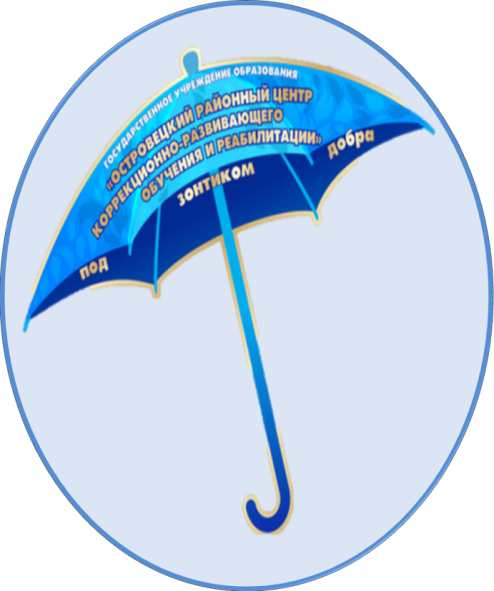 Государственное учреждение образования «Островецкий районный центр коррекционно-развивающего обучения и реабилитации»Наш адрес: 231201 Гродненская область,г. Островец,ул. Ленинская 6/1Телефон:  80159174534E-mail:       ckroir@ostrovec.gov.byhttps://    ckroir.edu-ostrovets.gov.by